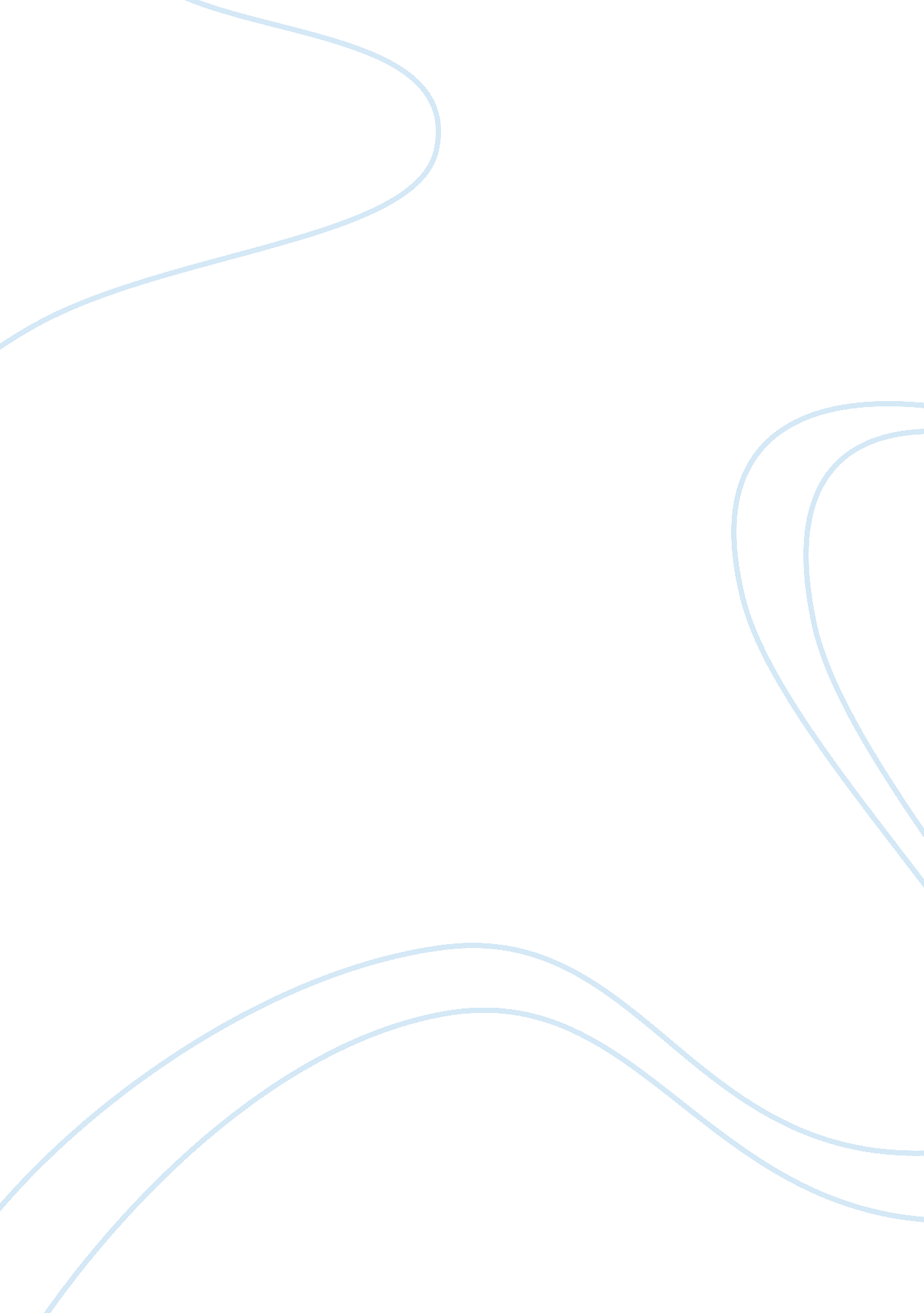 Creative actors of the third age - when old is new by jennie keithSociology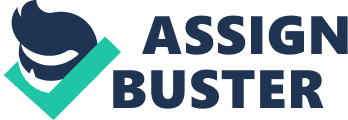 From the two separate interviews conducted, we can say that the subjects’ focus varies as they age. As they reach the “ third age” bracket, it is noted that they tend to concentrate more on their family life (i. e. their children and grandchildren). Though others may still prefer career growth, there is a notable change of priorities among people of the “ third age”. In one of the interviews conducted, the subject is quite fulfilled with the social interactions that she experiences at home that she gives more emphasis on the benefits (i. e. joys, respect, and getting her mind sharp) that she gains from her children and grandchildren than the “ nagging pains” that keep her at home. People among the “ third age” could also have the same needs and/or drives of improving business and keeping ahead of the competition just as people in the mid-30s do, but more so is their urgency to find time with their families (e. g. going on long trips with wife and kids). Indeed, older people have the capacity to shape their life stages and cultural spaces (i. e. life stages, new norms, new communities) [3] and they can do it incredibly well. 

From this, we can, therefore, say that people of the “ third age” can be as promising as the youth and all other people from all walks of life. They deserve as much attention and respect. 